19. ŠKOLNÍ TÝDENod 15. do 19. ledna 2024INFORMACE K VÝUCECO NÁS ČEKÁ V TOMTO TÝDNUPOZNÁMKYČESKÝ JAZYK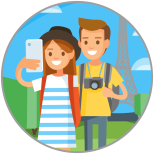 - podstatná jména – vzory- skloňování podstatných jmen- psaní i, y v koncovkách- v úterý pololetní testMATEMATIKA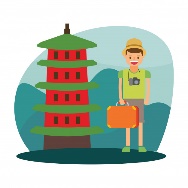 - písemné dělení dvojciferným číslem- v pondělí pololetní testČAS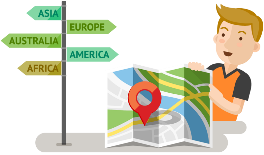 - život ve městě a na vesnici v 18. století– Evropa – sousední státy – Polsko- mírný pás- v pondělí test dějiny – osvícenství- ve středu test – práce s mapouANGLIČTINA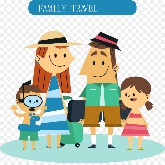 - revision of was/were, shopping, ordinal numbers, new topic - travelling